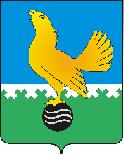 МУНИЦИПАЛЬНОЕ ОБРАЗОВАНИЕгородской округ  Пыть-ЯхХанты-Мансийского автономного округа-ЮгрыАДМИНИСТРАЦИЯ ГОРОДАП О С Т А Н О В Л Е Н И ЕО внесении измененийв постановление администрации города от 12.07.2021 № 320-па «О размере родительской платы за присмотр и уход за детьми в муниципальных образовательных организациях, реализующих образовательные программы дошкольного образованияи порядке ее взимания»(в ред. от 30.09.2021 № 448-па,от 28.04.2022 № 159-па) 	В соответствии с Федеральными законами от 06.10.2003 № 131-ФЗ «Об общих принципах организации местного самоуправления в Российской Федерации», ст. 65 Федерального закона от 29.12.2012 №273-ФЗ «Об образовании в Российской Федерации», письмом Министерства образования и науки Российской Федерации от 24.04.2013 №ДЛ-101/08 «О размере платы, взимаемой с родителей (законных представителей) за присмотр и уход за детьми», Уставом города Пыть-Яха, внести в постановление администрации города от 12.07.2021 № 320-па «О размере родительской платы за присмотр и уход за детьми в муниципальных образовательных организациях, реализующих образовательные программы дошкольного образования и порядке ее взимания» следующие изменения:Пункты 2.2. и 2.3. приложения № 2 к постановлению администрации изложить в новой редакции:«2.2. Начисление родительской платы производится МКУ "ЦБ и КОМУ г. Пыть-Яха" не позднее 8 числа месяца, следующего за отчетным, согласно календарному графику работы образовательной организации, а также с учетом суммы, оплаченной родителями за предыдущий месяц, и направляется образовательной организации в форме ведомости по родительской плате за содержание детей в детском саду с целью извещения родителей (законных представителей) о состоянии лицевого счета воспитанника.2.3. Родительская плата вносится ежемесячно не позднее 15 числа месяца, следующего за отчетным, за фактически оказанные услуги образовательной организацией.»2.	Настоящее постановление вступает в силу после его официального опубликования.3.	Отделу по внутренней политике, связям с общественными организациями и СМИ управления по внутренней политике (О.В. Кулиш) опубликовать постановление в печатном средстве массовой информации «Официальный вестник» и дополнительно направить для размещения в сетевом издании в информационно-телекоммуникационной сети «Интернет» - pyt-yahinform.ru.». 4.	Отделу по информационным ресурсам (А.А. Мерзляков) разместить постановление на официальном сайте администрации города в сети Интернет.5.	Контроль за выполнением постановления возложить на заместителя главы города (направление деятельности – социальная сфера).Глава города Пыть-Яха					               	        А.Н. Морозов